Претензия на некачественный товар мебельПретензия на некачественный товар мебель. Заявитель приобретения мебели, а именно кровати и тумбы. в результате чего между заявителем и организацией был заключен договор купли-продажи. На основании договора купли-продажи мебели продавец обязуется передать в собственность покупателя аналогичный выбранному образцу товар, а покупатель обязуется принять и оплатить вышеупомянутую мебель и услуги по доставке. Обязательства по договору заявитель выполнил в полном объеме. Однако при поставке кровати выяснилось, что поставленный товар не надлежащего качества. В связи с этим заявитель неоднократно обращалась к ответчику с требованием выполнить свои обязательства по устранению недостатков, однако продавцом, до настоящего момента каких-либо действий не предпринято. Заявитель требует расторгнуть договор купли-продажи и вернуть ему денежные средства.ООО «___________»
________________________________От: ____________________________
_____________________________________
Тел: ___________________ПРЕТЕНЗИЯЯ – _____________________ __________ года обратилась в ООО «________» с целью приобретения мебели, а именно кровати и тумбы.
Мной была выбрана модель кровати «__________» и 2 (две) тумбы «_______».
В результате чего между мной и ООО «_________» был заключен договор купли-продажи № _____ от __________ года.
На основании Договора купли-продажи мебели № _______ от _________ года, заключенного между мной – ________________________, именуемой в дальнейшем «Покупатель» и ООО «__________», именуемое в дальнейшем «Продавец», Продавец обязуется передать в собственность покупателя аналогичный выбранному образцу товар в соответствии с Приложением № 1, являющимся неотъемлемой частью настоящего Договора, а Покупатель обязуется принять и оплатить вышеупомянутую мебель и услуги по доставке.
В данном случае Договор заключен в полном соответствии со ст. 454 ГК РФ, согласно которой по договору купли-продажи одна сторона (продавец) обязуется передать вещь (товар) в собственность другой стороне (покупателю), а покупатель обязуется принять этот товар и уплатить за него определенную денежную сумму (цену).
Согласно Договору стоимость кровати «________» и 2 (две) тумб составляет ______________ рублей.
В соответствии с Договором Покупатель осуществляет предоплату в счет стоимости мебели на момент подписания настоящего Договора.
Обязательства по Договору выполнены мной в полном объеме, а именно: в момент подписания Договора в кассу ООО «________» в счет стоимости товара мной внесены денежные средства в размере __________ рублей, что подтверждается квитанцией Продавца от 16 марта 2011 года.
В силу п. 5.2 Договора доплата за приобретаемую мебель производится Покупателем в течение 14 (четырнадцати) рабочих дней.
В соответствии с условиями Договора ___________ года в кассу ООО «_________»мной были внесены денежные средства в размере ___________ рублей, что подтверждается квитанцией.
Таким образом, общая сумма внесенных мной денежных средств составила ____________ рублей.
На основании п. 2.1 Договора Продавец обязуется по истечении _____ рабочих дней с момента подписания настоящего Договора, предоставить товар для получения на складе.
На основании доставочного листа срок доставки мебели установлен – ___________ года.
В силу ст. 456 ГК РФ продавец обязан передать покупателю товар, предусмотренный договором купли-продажи.
Если иное не предусмотрено договором купли-продажи, продавец обязан одновременно с передачей вещи передать покупателю ее принадлежности, а также относящиеся к ней документы (технический паспорт, сертификат качества, инструкцию по эксплуатации и т.п.), предусмотренные законом, иными правовыми актами или договором. Однако при поставке кухонного гарнитура выяснилось, что поставленный товар не надлежащего качества, а именно:
Обязательства по передаче товара были выполнены Продавцом в оговоренные в Договоре сроки.
Однако при поставке кровати выяснилось, что поставленный товар не надлежащего качества, а именно:
- цвет и фактура кухни не соответствует материалу, выбранному заказчиком
- стеновая панель оказалась неисправной
- продавец не поставил в известность заказчика, что в связи с тем, что размеры 
Согласно ст. 10 Закона РФ «О защите прав потребителей» изготовитель (исполнитель, продавец) обязан своевременно предоставлять потребителю необходимую и достоверную информацию о товарах (работах, услугах), обеспечивающую возможность их правильного выбора. По отдельным видам товаров (работ, услуг) перечень и способы доведения информации до потребителя устанавливаются Правительством Российской Федерации.
В силу ст. 12 Закона РФ «О защите прав потребителей» если потребителю не предоставлена возможность незамедлительно получить при заключении договора информацию о товаре (работе, услуге), он вправе потребовать от продавца (исполнителя) возмещения убытков, причиненных необоснованным уклонением от заключения договора, а если договор заключен, в разумный срок отказаться от его исполнения и потребовать возврата уплаченной за товар суммы и возмещения других убытков.
В соответствии со ст. 467 ГК РФ, если по договору купли-продажи передаче подлежат товары в определенном соотношении по видам, моделям, размерам, цветам или иным признакам (ассортимент), продавец обязан передать покупателю товары в ассортименте, согласованном сторонами.
Считаю, что в связи с ненадлежащим качеством товара, я лишена возможности его эксплуатации в связи с его целевым назначением. 
В силу ст. 21 Закона в случае обнаружения потребителем недостатков товара и предъявления требования о его замене продавец (изготовитель, уполномоченная организация или уполномоченный индивидуальный предприниматель, импортер) обязан заменить такой товар в течение семи дней со дня предъявления указанного требования потребителем, а при необходимости дополнительной проверки качества такого товара продавцом (изготовителем, уполномоченной организацией или уполномоченным индивидуальным предпринимателем, импортером) - в течение двадцати дней со дня предъявления указанного требования.
В связи с этим я неоднократно обращалась к ответчику с требованием выполнить свои обязательства по устранению недостатков, однако Продавцом, до настоящего момента каких-либо действий не предпринято.
В результате невыполнения ООО «__________» своих обязательств ___________ года я была вынуждена обратиться к ответчику с заявлением о расторжении Договора и возврате денежных средств. 
Согласно ответу ООО «__________» Продавец предлагает провести проверку качества товара.
Однако до настоящего времени информации о месте и времени проведения проверки качества товара я не получала.
В соответствии со ст. 18 упомянутого Закона, потребитель в случае обнаружения в товаре недостатков, если они не были оговорены продавцом, по своему выбору вправе:
потребовать замены на товар этой же марки (этих же модели и (или) артикула);
потребовать замены на такой же товар другой марки (модели, артикула) с соответствующим перерасчетом покупной цены;
потребовать соразмерного уменьшения покупной цены;
потребовать незамедлительного безвозмездного устранения недостатков товара или возмещения расходов на их исправление потребителем или третьим лицом;
отказаться от исполнения договора купли-продажи и потребовать возврата уплаченной за товар суммы. По требованию продавца и за его счет потребитель должен возвратить товар с недостатками.
При этом потребитель вправе потребовать также полного возмещения убытков, причиненных ему вследствие продажи товара ненадлежащего качества. Убытки возмещаются в сроки, установленные настоящим Законом для удовлетворения соответствующих требований потребителя.
Указанные требования предъявляются потребителем продавцу либо уполномоченной организации или уполномоченному индивидуальному предпринимателю.
Потребитель вправе предъявить требования изготовителю, уполномоченной организации или уполномоченному индивидуальному предпринимателю, импортеру.
Таким образом, согласно действующему законодательству имеются основания требовать устранения недостатков в кротчайшие сроки либо расторжения договора купли-продажи и возврата денежных средств.На основании изложенного, -
ТРЕБУЮ:1. Расторгнуть договор купли-продажи № _____ от _________ года.
2. Вернуть мне денежные средства в размере _________ рублей, внесенные в качестве оплаты в счет стоимости товара по Договору № _____ от _____________ года. 
3. Возместить мне затраты связанные с оплатой юридических услуг в размере ___________ рублей, а всего –__________ рублей.
В случае отказа либо ненадлежащего удовлетворения моих требований, равно как и отсутствия ответа на претензию я буду вынуждена обратиться в суд с исковым заявлением о возмещении причиненного мне вреда, что повлечет для Вас дополнительные расходы.Ответ на претензию прошу направить по адресу: _______________________________ в течение 3-х (трех) дней с момента получения претензии.
  __________________
« » _____________ года.ВНИМАНИЕ! Раз вы скачали бесплатно этот документ с сайта ПравПотребитель.РУ, то получите заодно и бесплатную юридическую консультацию!  Всего 3 минуты вашего времени:Достаточно набрать в браузере http://PravPotrebitel.ru/, задать свой вопрос в окошке на главной странице и наш специалист сам перезвонит вам и предложит законное решение проблемы!Странно.. А почему бесплатно? Все просто:Чем качественней и чаще мы отвечаем на вопросы, тем больше у нас рекламодателей. Грубо говоря, наши рекламодатели платят нам за то, что мы помогаем вам! Пробуйте и рассказывайте другим!
*** P.S. Перед печатью документа данный текст можно удалить..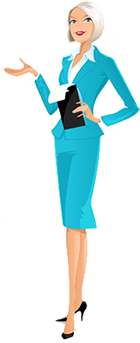 